© State of Victoria (Victorian Public Sector Commission) 2018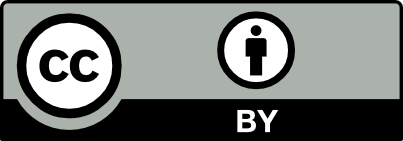 This work is licensed under a Creative Commons Attribution 4.0 licence. You are free to re-use the work under that licence, on the condition that you credit the State of Victoria (Victorian Public Sector Commission) as author, indicate if changes were made and comply with the other licence terms. The licence does not apply to any branding, including the Victorian Government logo and the Victorian Public Sector Commission logo.Copyright queries may be directed to info@vpsc.vic.gov.auCurrencyThis is , version 1.0 published in February 2018.Subsequent versions may be published from time to time. Always check for updates at:www.vpsc.vic.gov.au/people-matter-survey/Inquiries3 Treasury PlaceMelbourne 3002Email: info@vpsc.vic.gov.auPhone: (03) 9651 1321www.vpsc.vic.gov.auContents1.	Email templates	11.1	Pre-survey communication template for head of organisation	11.2	Generic survey link invitation template	21.3	Generic survey link reminder template	31.4	Personalised survey link invitation template	41.5	Personalised survey link reminder template	5Email templatesThis section provides template text for pre-survey communications, invitations and reminders.Microsoft Word versions of each template can be downloaded from the VPSC website.Pre-survey communication template for head of organisationTemplate emailDear colleagues,You will soon receive an invitation to participate in the 2018 People Matter Survey. This is an opportunity for you to provide honest and open feedback about your working environment.Your feedback counts. Your responses will help shape important decisions within our organisation and the Victorian public sector. The survey has been shortened this year and it should take no more than 20 minutes to complete.We will not use the results to identify the views of individuals and strict rules are in place to safeguard your anonymity at every stage of the survey process. The results from the survey will be taken seriously by our senior management team and will assist us in continuously improving our workplace. Regards,NameChief Executive OfficerGeneric survey link invitation templatePlease do not remove the sections in grey as they contain essential information for participants.Template emailSubject: Invitation - People Matter Survey 2018Dear Colleague,You are invited to participate in the 2018 People Matter Survey, which is run by the Victorian Public Sector Commission (VPSC).Your feedback counts. Your responses will help shape important decisions within >>Organisation name<< and the Victorian public sector. Please click here to start the survey >>please insert survey link obtained from https://www.orima.com.au/vpsc/organisation<<If the link does not work, please copy and paste it into your web browser. Please complete the survey by midnight on Friday XX Month. This year the survey has been shortened and it should take no more than 20 minutes to complete.A password will be automatically generated for you at the start of the survey. If you are unable to complete the survey in one session you can pause and continue the survey at a later time by using the above survey link with your password.If you have any questions, please contact ORIMA Research on 1800 654 585 or email peoplematter@orima.comAnonymityIndividual responses are de-identified and kept confidential. The VPSC will not use the results to identify the views of individuals and strict rules are in place to safeguard your anonymity at every stage of the survey process.To further protect your anonymity, the VPSC will not release results for workgroups with fewer than ten survey responses.Regards, The Victorian Public Sector Commission (can replace with your organisation’s head)Generic survey link reminder templatePlease do not remove the sections in grey as they contain essential information for participants.Template emailSubject: Reminder – People Matter Survey 2018Dear Colleague,This is a friendly reminder to let employees who haven’t yet undertaken the survey know that they have until midnight on Friday XX Month to complete it. This year the survey has been shortened and it should take no more than 20 minutes to complete.Your feedback counts. Your responses will help shape important decisions within >>Organisation name<< and the Victorian public sector. Please click here to start the survey>>please insert survey link obtained from https://www.orima.com.au/vpsc/organisation<<If the link does not work, please copy and paste it into your web browser. A password will be automatically generated for you at the start of the survey. The password will allow you to continue the survey at a later time if you are unable to complete your response in one session.   If you have any questions, please contact ORIMA Research on 1800 654 585 or email peoplematter@orima.comAnonymityIndividual responses are de-identified and kept confidential. The VPSC will not use the results to identify the views of individuals and strict rules are in place to safeguard your anonymity at every stage of the survey process.To further protect your anonymity, the VPSC will not release results for workgroups with fewer than ten survey responses.Regards, The Victorian Public Sector Commission (can replace with your organisation’s head)Personalised survey link invitation templatePlease do not remove the sections in grey as they contain essential information for participants.Template emailSubject: Invitation - People Matter Survey 2018Dear >>First Name<<,You are invited to participate in the People Matter Survey, which is run by the Victorian Public Sector Commission (VPSC).Your feedback counts. Your responses will help shape important decisions within >>Organisation name<< and the Victorian public sector. Please click here to start the survey>>unique survey link sent by ORIMA<<If the link does not work, please copy and paste it into your web browser. Please complete the survey by midnight on Friday XX Month. This year the survey has been shortened and it should take no more than 20 minutes to complete.If you are unable to complete the survey in one session you can pause and continue the survey at a later time by using the above survey link again.  The link will not be available once you submit your survey.  Please do not share your survey link with anyone else.  If you have any questions, please contact ORIMA Research on 1800 654 585 or email peoplematter@orima.comAnonymityIndividual responses are de-identified and kept confidential. The VPSC will not use the results to identify the views of individuals and strict rules are in place to safeguard your anonymity at every stage of the survey process.To further protect your anonymity, the VPSC will not release results for workgroups with fewer than ten survey responses.Regards, The Victorian Public Sector Commission (can replace with your organisation’s head)Personalised survey link reminder templatePlease do not remove the sections in grey as they contain essential information for participants.Template emailSubject: Reminder – People Matter Survey 2018Dear >>First Name<<,This is a friendly reminder to let employees who haven’t yet undertaken the survey know that they have until midnight on Friday XX Month to complete it. This year the survey has been shortened and it should take no more than 20 minutes to complete.Your feedback counts. Your responses will help shape important decisions within >>Organisation name<< and the Victorian public sector. Please click here to start the survey>>unique survey link sent by ORIMA<<If the link does not work, please copy and paste it into your web browser. If you are unable to complete the survey in one session you can pause and continue the survey at a later time by using the above survey link again. The link will not be available once you submit your survey.  Please do not share your survey link with anyone else.  If you have any questions, please contact ORIMA Research on 1800 654 585 or email peoplematter@orima.comAnonymityIndividual responses are de-identified and kept confidential. The VPSC will not use the results to identify the views of individuals and strict rules are in place to safeguard your anonymity at every stage of the survey process.To further protect your anonymity, the VPSC will not release results for workgroups with fewer than ten survey responses.Regards, The Victorian Public Sector Commission (can replace with your organisation’s head)